 Audio Visual Room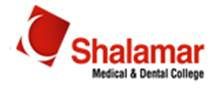 Meeting Chair’s Name:…….……………………………………………………………………………..Department:……………………………………………Date:………..…………………………………..Meeting Start Time: ………………………….... End Time: ………………...………..………………..Signature: _____________________________Mentioned below items are available in Audio Visual RoomLibrary Use:Library Staff: …………………….…… …… Signature: …………………….………………………..Time: ………………………………………….. Date: ………………………...…………………………							            Librarian                                                                                                 Shalamar Medical & Dental College, LahoreSr NoItem’s Description Quantity Remarks1Large Table012Chairs103Small Table014DVD Player015LCD Samsung016LCD Remote017DVD Remote018Data Cable 019Extension  Lead01                                                  Grand Total                                                  Grand Total18